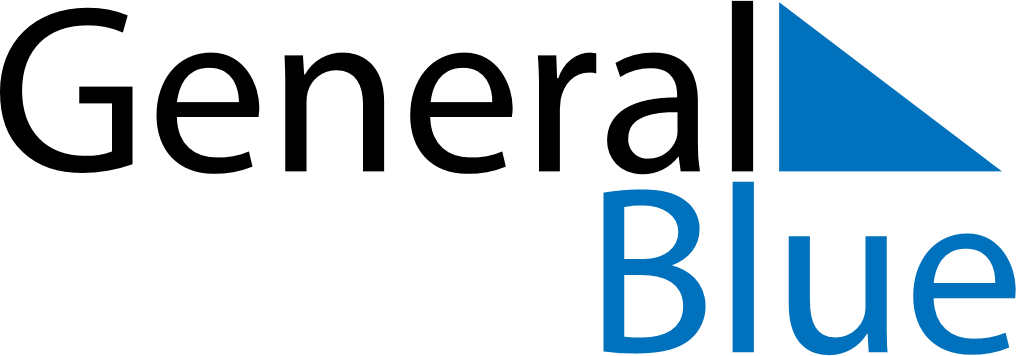 Q2 2018 CalendarSingaporeQ2 2018 CalendarSingaporeQ2 2018 CalendarSingaporeQ2 2018 CalendarSingaporeQ2 2018 CalendarSingaporeQ2 2018 CalendarSingaporeQ2 2018 CalendarSingaporeApril 2018April 2018April 2018April 2018April 2018April 2018April 2018April 2018April 2018SUNMONMONTUEWEDTHUFRISAT12234567899101112131415161617181920212223232425262728293030May 2018May 2018May 2018May 2018May 2018May 2018May 2018May 2018May 2018SUNMONMONTUEWEDTHUFRISAT123456778910111213141415161718192021212223242526272828293031June 2018June 2018June 2018June 2018June 2018June 2018June 2018June 2018June 2018SUNMONMONTUEWEDTHUFRISAT1234456789101111121314151617181819202122232425252627282930May 1: Labour DayMay 29: Vesak DayJun 15: Hari Raya Puasa